Рекомендации по составлению рассказа:1)Рассмотрите с ребенком  картинки. 2)Попросите четко произнести все слова со звуками [ш] и [ж]. 3)Составьте рассказ из 5-7 предложений.4)Озаглавьте рассказ.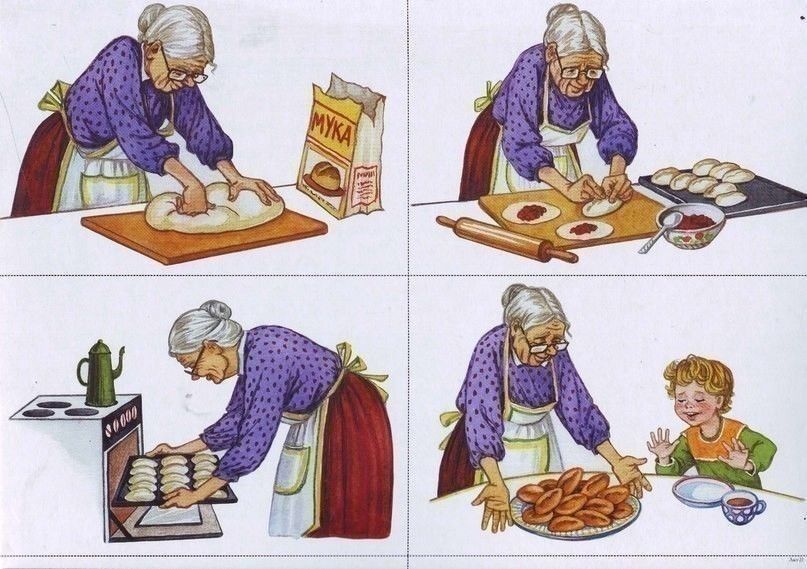 